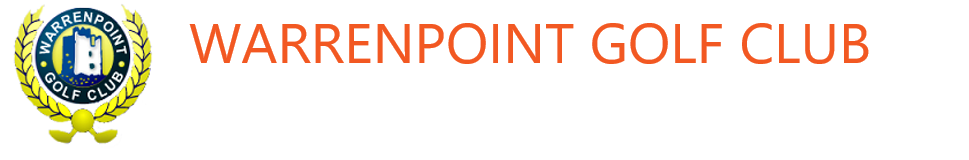 		         LADIES SUNDAY COMPETITIONSponsored by Quinn CarpetsDate: Sunday 16th April 2023Date: Sunday 16th April 2023Date: Sunday 16th April 2023FirstMary Bell from G. O’Neill and K. Byrne34 Points SecondGeraldine O’Neill from K. Byrne34 PointsThirdKathleen Byrne34 Points